Sekcja Przedmiotów Ogólnomuzycznych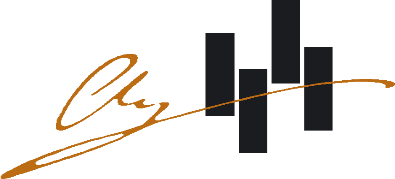 Państwowej Szkoły Muzycznej I i II st.im. Fryderyka Chopina w Nowym Targuserdecznie zaprasza uczniów szkół muzycznych II stopnia do udziałuwIV OGÓLNOPOLSKIM KONKURSIE Z ZASAD MUZYKI„Od zasad do praktyki muzycznej”Konkurs odbędzie się 14 kwietnia 2023 roku o godz. 10.00w Państwowej Szkole Muzycznej I i II st. im. F. Chopina w Nowym Targu, ul. Parkowa 12REGULAMIN KONKURSUKonkurs organizowany jest przez PSM I i II stopnia w Nowym Targu i adresowany jest do uczniów realizujących przedmiot Zasady muzyki z elementami edycji nut, czyli do uczniów klas I - IV sześcioletnich Szkół Muzycznych II stopnia /bez pionu ogólnokształcącego/, sześcioletnich Ogólnokształcących Szkół Muzycznych II st. /z pionem ogólnokształcącym/, dla uczniów kl. I – II czteroletnich Szkół Muzycznych II st. oraz chętnych uczniów szkół muzycznych I stopnia.Celem konkursu jest pogłębienie wiedzy uczniów z przedmiotu Zasady muzyki z elementami edycji nut, umiejętności samodzielnej pracy z różnorodnym tekstem nutowym oraz uświadomienie przydatności posiadanej wiedzy w codzienności muzycznej ucznia. Jury składać się będzie z pedagogów - nauczycieli teorii muzyki oraz wykładowców Akademii Muzycznych.Autorką zadań jest nauczycielka PSM I i II stopnia w Nowym Targu mgr Aurella Prośniak.Każda szkoła może zgłosić maksymalnie 1 drużynę składającą się z 2 uczniów. Do konkursu zostanie zakwalifikowanych maksymalnie 18 drużyn. Decyduje kolejność zgłoszeń. W konkursie nie mogą brać udziału laureaci pierwszego miejsca w poprzedniej edycji.Wyniki uzyskane przez drużyny Jury ocenia uwzględniając wiek uczestników w dniu Konkursu - tj. drużyny, w których starszy zawodnik ma mniej niż 17 lat oceniane są jako "kategoria młodzieżowa", a drużyny, w których starszy zawodnik ma 17 lub więcej lat oceniane są jako "kategoria młodzieżowa PLUS".Werdykt jury jest ostateczny, a prace nie będą omawiane indywidualnie.Uczestnicy otrzymają dyplomy uczestnictwa. Laureaci zostaną uhonorowani nagrodami.Wpisowe na konkurs wynosi 150 zł od osoby i nie podlega zwrotowi. Wpłaty należy dokonać na konto Rady Rodziców przy PSM I i II st. w Nowym Targu z dopiskiem „Konkurs z zasad muzyki” Nr konta: 50 1020 3466 0000 9102 0001 8606Zgłoszenia wraz z dowodem wpłaty oraz podpisanym oświadczeniem można nadsyłać do dnia 31 marca 2023 r. na adres szkoły: Państwowa Szkoła Muzyczna I i II stopnia im. F. Chopina w Nowym Targuul. Parkowa 12, 34-400 Nowy TargTel.(18)264 98 61, mail:  psm@nowytarg.plKoszt przejazdu i wyżywienia uczestnicy pokrywają we własnym zakresie.Informacja administratora dotycząca przetwarzania danych osobowych udzielana 
w zgodności w wymaganiami określonymi w art. 13 ust. 1 i 2 Rozporządzenia Parlamentu Europejskiego i Rady (UE) 2016/679 z dnia 27 kwietnia 2016r. w sprawie ochrony osób fizycznych w związku z przetwarzaniem danych osobowych i w sprawie swobodnego przepływu takich danych oraz uchylenia dyrektywy 95/46/WE (ogólne rozporządzenie o ochronie danych Dz. U. UE. L. 2016.119.1 z dnia 4 maja 2016r), dalej RODO: Administratorem jest Państwowa Szkoła Muzyczna I i II st. im. Fryderyka Chopina w Nowym Targu z siedzibą w Nowym Targu przy ul. Parkowej 12 reprezentowana przez dyrektora. Kontakt do Administratora: tel. 18 264 98 61; e-mail: psm@nowytarg.pl; sekretariat@psm.nowytarg.plInspektorem Ochrony Danych Osobowych jest Tomasz Józefko, e-mail: iodo@psm.nowytarg.plDane osobowe, podane dobrowolnie w karcie zgłoszenia, przetwarzane będą w celu związanym z przeprowadzeniem IV OGÓLNOPOLSKIEGO KONKURSU Z ZASAD MUZYKI „Od zasad do praktyki muzycznej ”, zgodnie z niniejszym regulaminem konkursu, zgodnie z art. 6 ust. 1 lit. a RODO (zgoda osoby, której dane dotyczą).Dane osobowe będą przetwarzane w formie papierowej i elektronicznej. Dane osobowe przechowywane będą przez okres niezbędny do realizacji konkursu, zgodnie z przepisami prawa o archiwizacji (lub do czasu odwołania zgody) oraz warunkami określonymi w portalu YouTube i Facebook. Dane osobowe mogą być udostępniane odbiorcom danych w rozumieniu art. 4 pkt 9 RODO wyłącznie w granicach i przepisach prawa, z którymi administrator podpisał umowy przetwarzania danych w imieniu administratora. Dane osobowe nie będą podlegały zautomatyzowanym procesom podejmowania decyzji przez Administratora, w tym profilowaniu. Osobie, której dane są gromadzone przysługuje prawo do cofnięcia zgody na przetwarzanie danych w dowolnym momencie. Cofnięcie zgody nie będzie miało wpływu na zgodność 
z prawem przetwarzania, którego dokonano na podstawie zgody przed jej cofnięciem. Cofnięcie zgody będzie miało konsekwencje braku możliwości wzięcia udziału w konkursie lub jego rozstrzygnięciu. Cofnięcie zgody może mieć następującą treść: „Cofam zgodę na przetwarzanie danych osobowych przez …., udzieloną w dniu … w celu …” Podpisane oświadczenie należy złożyć w siedzibie administratora (sekretariat) lub przesłać w formie mailowej na adres sekretariat@psm.nowytarg.pl. Każdej osobie, której dane dotyczą przysługuje prawo do żądania dostępu do danych osobowych jej dotyczących, ich sprostowania, usunięcia lub ograniczenia przetwarzania (jeśli nie jest ograniczone spełnieniem przepisu prawa) Każda osoba, której dane dotyczą ma prawo wnieść skargę do organu nadzorczego (Urząd Ochrony Danych Osobowych, ul. Stawki 2, 00-193 Warszawa, tel. 22 531-03-00, www.uodo.gov.pl) w zgodności z art. 77 RODO                                                                                             					Serdecznie zapraszamy!                                                                                  Sekcja Przedmiotów OgólnomuzycznychPytania proszę kierować na adres:  Ksenia Miśkiewicz:  ksenia_miskiewicz@psm.nowytarg.pltel. 696706787                    TEMATYKA ZADAŃ       Budowanie wszystkich odmian gam durowych i molowych do 7 znaków.Budowanie skal poza systemem dur-moll /pentatoniki, skale modalne, cygańskie, skala góralska, całotonowa,12-dźwiękowa/.Budowanie trójdźwięków w postaci zasadniczej i w przewrotach.Budowanie oraz rozwiązywanie D7 w postaci zasadniczej i w przewrotach w podanej tonacji oraz od podanego dźwięku.Budowanie D9 i D9› w postaci zasadniczej w gamach dur i moll oraz od podanego dźwięku.Budowanie triady harmonicznej we wszystkich odmianach gamy dur i moll do 7 znaków.Budowanie interwalów prostych i złożonych/w górę i w dół/oraz odnajdywanie ich w utworze muzycznym.Znajomość budowy trójdźwięków i interwałów na stopniach gamy /dur i moll/.Transponowanie melodii o określony interwał lub do określonej tonacji.Znajomość kadencji /doskonałej, zawieszonej, plagalnej/.Chromatyzacja gam durowych /regularnie i nieregularnie/, molowych do 7 znaków.Notacja muzyczna /korekta błędów, uzupełnienia zapisu nutowego/.Znajomość starych kluczy /transponowanie melodii z klucza do klucza/.Określanie rejestrów /nazw oktaw/ z zastosowaniem przenośnika oktawowego.Grupowanie wartości rytmicznych w taktach prostych i złożonych /regularnych i nieregularnych/.Znajomość oznaczeń agogicznych, dynamicznych.Znajomość artykulacji oraz ozdobników /notacja, rozpoznawanie w zapisie nutowym/.Zadanie dotyczące transpozycji, w szczególności wynikających ze stroju popularnych instrumentów.Podstawowa znajomość programu pisania nut: MuseScore 3.4.2. Zadania oparte na korelacji wymienionych zagadnieńKonstrukcja zadań wymaga od „zawodników” wiedzy z przedmiotu, a także umiejętności jej użycia w praktyce codziennej ucznia /przyszłego muzyka/.Tak więc pytania zbudowane są na pisemnych przykładach muzycznych (mogą być uzupełnione o prezentacje dźwiękowe/nagrania) i wymagają od drużyny umiejętności obserwacji /np. „uzupełnij”, „znajdź błąd”, „porównaj”, „wyjaśnij skrót pisowni” etc./ oraz prawidłowości i celowości stosowania zasad muzyki.Rozwiązania dotyczą budowy, stylu lub kierunku interpretacji utworu, odnoszą się do umiejętności analitycznych lub szeroko pojętej muzycznej spostrzegawczości.       BIBLIOGRAFIA:      F. Wesołowski – „Zasady muzyki”                                        K. Sikorski – „Instrumentoznawstwo” /dotyczy instrumentów                                                                                                                      transponujących/                                        J.S Bach- „Chorały 4-głosowe” /ćwiczenia w starych kluczach/pieczątka szkołyKARTA   ZGŁOSZENIAIV OGÓLNOPOLSKI KONKURS Z ZASAD MUZYKI„Od zasad do praktyki muzycznej”14 kwietnia 2023 r.Szkoła /nazwa i adres/…………………………………………………………………………………………………………………………………………………………….…………………………………………………………………………………………………………………………………………………………….Imię i nazwisko uczniów w drużynie /klasa, data urodzenia/I …………………………………………………………………………………………………………………………………………………………..…………………………………………………………………………………………………………………………………………………………….II ………………………………………………………………………………………………………………………………………………………….…………………………………………………………………………………………………………………………………………………………….Imię i nazwisko nauczyciela…………………………………………………………………………………………………………………………………………………………….                                                                                         podpis dyrektora szkołyOŚWIADCZENIA RODZICÓW/OPIEKUNÓW PRAWNYCH UCZESTNIKA KONKURSU, 
KTÓRY NIE UKOŃCZYŁ 18 ROK ŻYCIAIV OGÓLNOPOLSKI KONKURS Z ZASAD MUZYKI„Od zasad do praktyki muzycznej”14 kwietnia 2023 r.ZGODA NA UDZIAŁ W KONKURSIE:Oświadczam, że znam i akceptuję warunki IV OGÓLNOPOLSKIEGO KONKURSU Z ZASAD MUZYKI „Od zasad do praktyki muzycznej” (dalej Konkurs) przedstawione w Regulaminie Konkursu i wyrażam zgodę na uczestnictwo córki/syna/podopiecznego. …………………………………………………            								          (data i podpis rodzica)ZGODA NA PRZETWARZANIE DANYCH OSOBOWYCH:Po zapoznaniu się z informacją Administratora, zamieszczoną w Regulaminie Konkursu, wyrażam zgodę na przetwarzanie danych osobowych w trybie art. 6  ust. 1 lit. a RODO1…………………………………………………          (data i podpis rodzica)Stosownie do postanowień art. 6 ust. 1 lit a RODO w związku z art. 18 ust. 1 pkt 6 ustawy z dnia 18 lipca 2002r. o świadczeniu usług drogą elektroniczną (Dz. U. 2020, poz. 344), wyrażam zgodę na przetwarzanie danych osobowych (adres e-mail, z którego wysłano formularz) w formie elektronicznej wyłącznie w celu korespondencji w związku z udziałem w Konkursie.…………………………………………………   (data i podpis rodzica)ZEZWOLENIE (ZGODA) NA ROZPOWSZECHNIANIE WIZERUNKU:Stosownie do postanowień art. 81 ust. 1 ustawy z dnia 4 lutego 1994 r. o prawie autorskim 
i prawach pokrewnych (Dz. U. 2021, poz. 1062) oraz art. 6 ust 1 lit. a RODO1 zezwalam na rozpowszechnianie wizerunku mojego dziecka w formie tradycyjnej i elektronicznej wraz z danymi identyfikującymi (imię i nazwisko) przez Administratora w związku z jego udziałem w Konkursie, a także  udostępniania  informacji o Konkursie oraz relacjonowania jego przebiegu. Wizerunek może być rozpowszechniany w formie fotografii, materiałów filmowych, nagrań audio i video z możliwością kadrowania, retuszowania i kompozycji nagrywanych na wszelkich nośnikach. Niniejsze zezwolenie obejmuje wszelkie formy publikacji, w szczególności rozpowszechnianie na stronie internetowej szkoły, profilu Facebook2 i kanale YouTube3 szkoły oraz w mediach i w prasie lokalnej.  …………………………………………………         (data i podpis rodzica) 1 RODO- Rozporządzenie Parlamentu Europejskiego i Rady (UE) 2016/679 z dnia 27 kwietnia 2016 r. 
w sprawie ochrony osób fizycznych w związku z przetwarzaniem danych osobowych i w sprawie swobodnego przepływu takich danych oraz uchylenia dyrektywy 95/46/WE (ogólne rozporządzenie o ochronie danych Dz. U. UE. L. 2016.119.1 z dnia 4 maja 2016r).  2 https://pl-pl.facebook.com/legal/terms/update - deklarujący zapewnia administratora o znajomości regulaminu 
i zasad korzystania z portalu Facebook  3https://www.youtube.com/intl/pl/about/policies/#community-guidelines - deklarujący zapewnia administratora 
o znajomości zasad i bezpieczeństwa YouTubeOŚWIADCZENIA UCZESTNIKA KONKURSU, 
KTÓRY UKOŃCZYŁ 18 ROK ŻYCIAIV OGÓLNOPOLSKI KONKURS Z ZASAD MUZYKI„Od zasad do praktyki muzycznej”14 kwietnia 2023 r.WARUNKI KONKURSU:Oświadczam, że znam i akceptuję warunki IV OGÓLNOPOLSKIEGO KONKURSU Z ZASAD MUZYKI „Od zasad do praktyki muzycznej” (dalej Konkurs) przedstawione w Regulaminie Konkursu.…………………………………………………            								          (data i podpis)ZGODA NA PRZETWARZANIE DANYCH OSOBOWYCH:Po zapoznaniu się z informacją Administratora, zamieszczoną w Regulaminie Konkursu, wyrażam zgodę na przetwarzanie danych osobowych w trybie art. 6  ust. 1 lit. a RODO1…………………………………………………          (data i podpis)Stosownie do postanowień art. 6 ust. 1 lit a RODO w związku z art. 18 ust. 1 pkt 6 ustawy z dnia 18 lipca 2002r. o świadczeniu usług drogą elektroniczną (Dz. U. 2020, poz. 344), wyrażam zgodę na przetwarzanie danych osobowych (adres e-mail, z którego wysłano formularz) w formie elektronicznej wyłącznie w celu korespondencji w związku z udziałem w Konkursie.…………………………………………………   (data i podpis)ZEZWOLENIE (ZGODA) NA ROZPOWSZECHNIANIE WIZERUNKU:Stosownie do postanowień art. 81 ust. 1 ustawy z dnia 4 lutego 1994 r. o prawie autorskim 
i prawach pokrewnych (Dz. U. 2021, poz. 1062) oraz art. 6 ust 1 lit. a RODO1 zezwalam na rozpowszechnianie mojego wizerunku w formie tradycyjnej i elektronicznej wraz z danymi identyfikującymi (imię i nazwisko) przez Administratora w związku z jego udziałem w Konkursie, a także  udostępniania  informacji o Konkursie oraz relacjonowania jego przebiegu. Wizerunek może być rozpowszechniany w formie fotografii, materiałów filmowych, nagrań audio i video z możliwością kadrowania, retuszowania i kompozycji nagrywanych na wszelkich nośnikach. Niniejsze zezwolenie obejmuje wszelkie formy publikacji, w szczególności rozpowszechnianie na stronie internetowej szkoły, profilu Facebook2 i kanale YouTube3 szkoły oraz w mediach i w prasie lokalnej.  …………………………………………………         (data i podpis) 1 RODO- Rozporządzenie Parlamentu Europejskiego i Rady (UE) 2016/679 z dnia 27 kwietnia 2016 r. 
w sprawie ochrony osób fizycznych w związku z przetwarzaniem danych osobowych i w sprawie swobodnego przepływu takich danych oraz uchylenia dyrektywy 95/46/WE (ogólne rozporządzenie o ochronie danych Dz. U. UE. L. 2016.119.1 z dnia 4 maja 2016r).  2 https://pl-pl.facebook.com/legal/terms/update - deklarujący zapewnia administratora o znajomości regulaminu 
i zasad korzystania z portalu Facebook  3https://www.youtube.com/intl/pl/about/policies/#community-guidelines - deklarujący zapewnia administratora 
o znajomości zasad i bezpieczeństwa YouTube